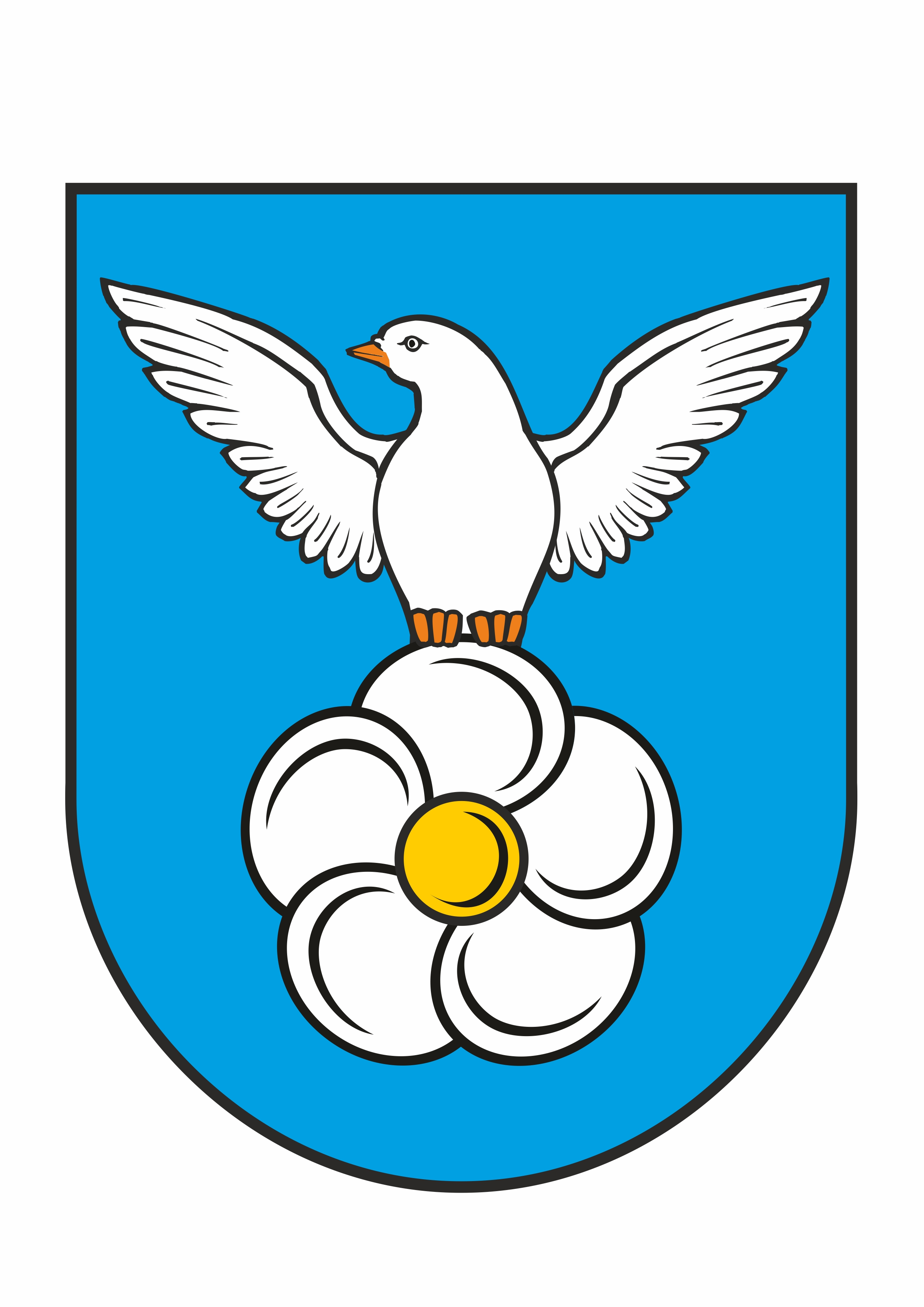    REPUBLIKA HRVATSKAOPĆINA VELIKI BUKOVEC     Jedinstveni upravni odjel_______________________________________________                       (Ime i prezime majke i OIB)_______________________________________________                         (Ime i prezime oca i OIB)_______________________________________________                       (Ime i prezime djeteta i OIB)_______________________________________________                                      (Adresa)_______________________________________________                              (Telefon ili mobitel)                                                                                                    OPĆINA VELIKI BUKOVEC                                                                                         JEDINSTVENI UPRAVNI ODJELPredmet: Zahtjev za isplatu jednokratne novčane pomoći za rođenje djetetaMolim Vas da mi se isplati jednokratna novčana pomoć povodom rođenja djeteta koje je rođeno ___________________ 2024. godine.Uz zahtjev prilažem:presliku rodnog lista ili izvod iz matice rođenih za rođeno dijete(uz predočenje originala)presliku uvjerenja o prebivalištu djeteta presliku uvjerenja o prebivalištu roditelja/skrbnika(ne starije od 30 dana)presliku rješenja o skrbništvu (prilaže skrbnik)presliku osobne iskaznice roditelja (skrbnika)Veliki Bukovec, _____________.   									Podnositelj zahtjeva__________________________